Α Ν Α Κ Ο Ι Ν Ω Σ Η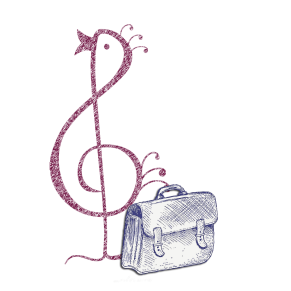 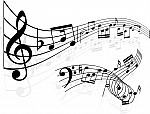 Οι ΔΙΚΗΓΟΡΟΙ των Θεματικών Ομάδων και της Πολυφωνικής Χορωδίας του Δικηγορικού Συλλόγου ΑθηνώνHARMONIA JURIS Υποστηρίζοντας την διάθεση καλλιτεχνικής εξωστρέφειας του ΔΣΑ....Εκτιθέμεθα….για τους ΔΙΚΗΓΟΡΟΥΣ και τους ΦΙΛΟΥΣ μας,προσφέροντας μια βραδιά χαράς και δημιουργίας με ποικίλα  κοινωνικά μηνύματα στην μουσική παράσταση με τίτλο «Φωνές βοώντων εν τω Καπέλω..»	Σκουφά 66 -Κολωνάκι	«Capelo Nuovo»ΠΕΜΠΤΗ 13 ΔΕΚΕΜΒΡΙΟΥ  Ώρα έναρξης 21.30Είσοδος ελεύθερη (Καταναλώσεις ποτών ή/και φαγητού με βάση τον τιμοκατάλογο του καταστήματος)Καλλιτεχνική επιμέλεια προγράμματος: ΣΤΡΑΤΟΣ ΣΟΥΠΟΣ -ΔικηγόροςΘΕΣΕΙΣ ΠΕΡΙΟΡΙΣΜΕΝΕΣ: Μόνο με κράτηση μέχρι 12-12-2018στο e-mail nstroumpouli@gmail.com(Για την κράτηση αποστείλατε όνομα και αριθμό ατόμων)Η Διοικητικώς Υπεύθυνη- Εκπρόσωποςτης HARMONIA JURISΝΑΤΑΣΑ ΣΤΡΟΥΜΠΟΥΛΗ- ΔικηγόροςΤα μέλη της Επιτροπής-ΔικηγόροιΝΑΤΑΣΑ ΣΤΡΟΥΜΠΟΥΛΗ ΠΑΝΑΓΙΩΤΗΣ ΓΙΑΝΝΑΚΗΣ -ΣΤΡΑΤΟΣ ΣΟΥΠΟΣ